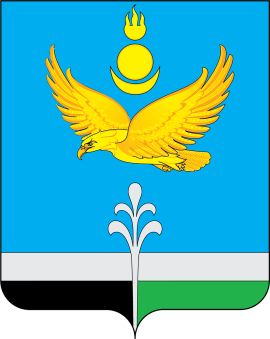 Муниципальное образование «Нукутский район»ДУМА МУНИЦИПАЛЬНОГО ОБРАЗОВАНИЯ«НУКУТСКИЙ РАЙОН»Седьмой созывРЕШЕНИЕ04 мая 2022 г.                                            № 29                                                п. НовонукутскийО работе, проводимой Нукутскимфилиалом ОГБУ «Черемховская ССБЖ»по учету и обработке скотаЗаслушав и обсудив информацию заместителя начальника Нукутского филиала ОГБУ «Черемховская ССБЖ» Хертуева Ю.М. «О работе, проводимой Нукутским филиалом ОГБУ «Черемховская ССБЖ» по учету и обработке скота», руководствуясь ст. 25 Устава муниципального образования «Нукутский район», Дума РЕШИЛА:Информацию заместителя начальника Нукутского филиала ОГБУ «Черемховская ССБЖ» Хертуева Ю.М. «О работе, проводимой Нукутским филиалом ОГБУ «Черемховская ССБЖ» по учету и обработке скота» принять к сведению  (прилагается).Опубликовать настоящее решение с приложением в печатном издании «Официальный курьер» и разместить на официальном сайте муниципального образования «Нукутский район».Председатель Думы муниципального образования «Нукутский район»                                                               К.М. БаторовПриложениек решению ДумыМО «Нукутский район»от 04.05.2022 г. № 29В июня 2016 года Нукутская станция по борьбе с болезнями животных была объединена с ОГБУ «Черемховская СББЖ» вместе с Аларской станцией.В зоне обслуживания Нукутского филиала ОГБУ «Черемховская СББЖ» находится 3 сельхозпредприятия: ОАО «Нукутское РТП», СХАО «Приморский», ООО «Ак Тай».Поголовье сельскохозяйственных животных в разрезе хозяйств общественного сектораТаблица Из них 2 хозяйства являются племенными по разведению мясной породы казахской белоголовой породы, по молоку - «Ак Тай». 66 крестьянские фермерские животноводческие хозяйства, по сравнению с 2020 годом произошло сокращение КФХ на 20 хозяйств. Также есть 3 предприятия, которые занимаются производством и переработкой молока и мяса на промышленной основе, это СХАО «Приморский», ООО «Ак Тай», СССПК «Ейский».Поголовье сельскохозяйственных животных в разрезе крестьянско-фермерских хозяйств5293 личных подсобных хозяйств, количество ЛПХ в течение последних лет остается на уровне, есть небольшое увеличение по сравнению с 2020 годом.   Поголовье сельскохозяйственных животных в частном сектореВсё это поголовье сельскохозяйственных животных по району обслуживает 2 ветеринарных участка, это Харётский ветеринарный участок и Хадаханский ветеринарный участок, 4 ветеринарных пункта – Нукутский, Алтарикский, Новоленинский, Шаратский и Новонукутская ветеринарная лечебница.   	Всего ветеринарных специалистов 20 человек, из них с высшим образованием 16 ветеринарных врачей, со средним специальным образованием 4 ветеринарных фельдшера. Также трудятся 4 ветеринарных санитара, 2 водителя, дворник и бухгалтер, всего 28 работников. Пенсионного и предпенсионного возраста 8 ветеринарных специалистов, за последние 5 лет влился в коллектив только один ветеринарный специалист, Андреева В.А. из с. Новоленино. Также, ежегодно проводим профориентацию среди выпускников средних школ района, выпускников сельскохозяйственных академий и сельхозинститутов, в этом году практику в Нукутском филиале прошли 2 студента, 1 – от сельскохозяйственной аграрной академии г. Иркутска и сельскохозяйственного аграрного техникума им. Ербанова М.Н. г. Улан-Удэ. Обещают вернуться и работать в Нукутском районе по профессии ветеринарного работника. Есть проблемы с предоставлением жилья, если ранее 2015 года была программа поддержки молодых специалистов с выделением субсидий на приобретение жилья, то в последние годы эта программа не работает в связи с отсутствием финансирования, этой поддержкой воспользовался только один ветеринарный врач Шевченко Г.В. в МО «Алтарик». Новонукутская ветеринарная клиника обслуживает МО «Новонукутское», МО «Целинный», МО «Первомайское». Имеет типовое здание, 6 ветеринарных специалистов, автомашина УАЗ – 2 единицы. МО «Целинный» обслуживает ветеринарный врач Данилов В.Д., ветеринарного участка нет, работает от ветеринарной станции, проживает в д. Ункурлик.МО «Первомайское» обслуживает противоэпизоотический отряд по вызову жителей, постоянного ветеринарного обслуживания нет, т.к. поголовье сельскохозяйственных животных ежегодно снижается. Если в 2021 году было 307 голов крупного рогатого скота, то в этом году 200 голов осталось. Нагрузка на 1 ветеринарного специалиста должна быть не менее 820 голов. МО «Новоленино» обслуживает ветеринарный пункт «Новоленинский» в составе 1 ветеринарного специалиста Шатуевой В.К. 3 населенных пункта – Новоленино, Заходы, Зунгар, 9 КФХ.       МО «Нукуты» обслуживает Нукутский ветеринарный пункт – 1 специалист Имегенов В.А., 5 населенных пунктов – Нукуты, Хамхар, Чичиковская, Макарьевская, Ворот-Онгой, 8 КФХ. МО «Хадахан» и МО «Закулей» обслуживает Хадаханский ветеринарный участок в количестве 2 ветеринарных специалистов – Аскарова Р.А., Апрелкова Г.Г., 4 населенных пункта – Хадахан, Рус. Мельхитуй, Закулей, Бур. Мельхитуй, 9 КФХ, 1 СХАО.Харётский ветеринарный участок (МО «Харёты) в количестве 1 ветеринарного специалиста Тарбаевой Э.П. обслуживает 5 населенных пунктов – Харёты, Большебаяновская, Задоновская, Побединская, Васильевская, 5 КФХ. МО «Шаратское» обслуживает ветеринарный пункт «Шаратский» в количестве 2 ветеринарных специалистов, 1 ветеринарного врача Ивановой Д.П. и ветеринарного санитара Иванова О.В., 4 населенных пункта – Тангуты, Шараты, Куйта, Ей, 18 КФХ, ООО «Ак Тай», СССПК «Спектр».   МО «Алтарик» обслуживает Алтарикский ветеринарный участок, 1 ветеринарный специалист 4 населенных пункта – Алтарик, Шалоты, Кирилловская, Малая Сухая. В данное время ветеринарного специалиста нет, вакансия последние 3 года. Ждем выпускницу сельскохозяйственной аграрной академии им. Ежевского Клыпину Р.П., проходила в прошлом году у нас производственную практику, понравилось работать в нашем коллективе. Заканчивает академию в июле 2022 года, вопрос встанет предоставления жилья для ветеринарного специалиста.      МО «Целинный» обслуживает 1 ветеринарный специалист Данилов В.Д., ветеринарного участка нет, никогда и не было. Ветеринарный врач Данилов В.Д. числится в штате Нукутской ветеринарной станции, фактически живет, работает и обслуживает в МО «Целинный» 4 населенных пункта – Целинный, Ункурлик, Наймодай, Новоселова. Без ветеринарного обслуживания остается МО «Первомайское», где поголовье сельскохозяйственных животных с каждым годом сокращается, в 2020 году – 500 голов крупного рогатого скота, в 2021 году – 300, в этом году обработано 240 голов. При организации ветеринарного участка нагрузка на 1 ветеринарного специалиста должна быть не менее 820 голов. Выполнение плана противоэпизоотических мероприятий по Нукутскому району за 2021 годМатериально-техническое оснащение Автомобиль УАЗ-3909 – 2 единицы. Автомобиль 2018 г.в. – 4 годаАвтомобиль 2010 г.в. – 12 летАвтомобиль Волга – ГАЗ 3110 – 2005 г.в. – 17 летАвтомобиль УАЗ -39094 с дезинфекционной установкой УД-1 2010 г.в. – 12 лет.Анализ падежа по видам животных Дезинфекция по району за 2021 годДератизацияДезинсекцияЗам.начальника Нукутского филиалаОГБУ «Черемховская ССБЖ»                                                                        Хертуев Ю.М.* Наименование хозяйстваКРСв т.ч. коровыМРССвиньиЛошадиПтицаКроликиПчело-семьиОбщая площадь животноводческих помещений М²ОАО «Нукутское РТП»9744-245---1000СХАО «Приморский»52181500--240--53010000ООО «Ак Тай»679240------880Итого:59941784-24245--53011880№Наименование хозяйства, ФИО руководителяКРСв т.ч. коровыМРССвиньиЛошадиПтицаКроликиПчело-семьиОбщая площадь животно-водческих помеще- ний, М²1ИП ГКФХ Галеев В.П.15464831119-239---50002ИП ГКФХ Иринцеев В.В.6530--55---6003ИП ГКФХ Урбагаев А.С.292160330-47---20004ИП ГКФХ Минтасов В.Л.11930--8---5005ИП ГКФХ Доржиева С.К.21996------10006ИП ГКФХ Хабалова Е.Г.1184616-2---7007ИП ГКФХ Атутова Т.Б.16551------8008ИП ГКФХ Желаев Ф.А.6538450437---13009ИП ГКФХ Платохонов ММ33481------200010ИП ГКФХ Дмитриев А.Г. 8130------60011ИП ГКФХ Малакшинов В.В.832949-----70012ИП ГКФХ Платохонова А.С.8740------60013ИП ГКФХ Шатуева Е.М.673020-----50014ИП ГКФХ Зангеев В.К.1829041-50---150015ИП ГКФХ Кондакова Л.М.9930-78---80016ИП ГКФХ Сунконов В.А.8334--3---50017ИП ГКФХ Осипов А.А.333-34----30018ИП ГКФХ Степанов Н.С.85375066---30019ИП ГКФХ Изыкенов Н.Я.87356596---35020ИП ГКФХ Фазлуктинов Р.И.5620390-----70021ИП ГКФХ Хараева Л.С.8637551---30022ИП ГКФХ Джегофаров Р.Ш.13035--7---70023ИП ГКФХ Маланов А.В.7525------30024ИП ГКФХ Атутова А.И.8630------30025ИП ГКФХ Шагдуев П.Ф.72303025---35026ИП ГКФХ Наргизян К.Ю.7245361-1---70027ИП ГКФХ Степанов Г.П.14353-3----50028ИП ГКФХ Далбаева Э.К.894052-----30029ИП ГКФХ Атутов Ф.Л.349141--37---100030ИП ГКФХ Жербаев А.В.117451353----70031ИП ГКФХ Каймонов П.В.71319-----50032ИП ГКФХ Далбаев К.В.783314-15---50033ИП ГКФХ Покатило В.В.123558487--2070034ИП ГКФХ Дакуев С.М.6127------20035ИП ГКФХ Бескиерь И.П.5332--4---30036ИП ГКФХ Окорокова Н.Н.1433912131---80037ИП ГКФХ Бабушкин А.Ю.6330--40---25038ИП ГКФХ Ханхаев В.Н.5727145912---50039ИП ГКФХ Хараев Г.А. 5934-10----30040ИП ГКФХ Худоян В.К.12460133-2---80041ИП ГКФХ Баторов Ц.А. 9735-1----25042ИП ГКФХ Селезнева Е.Н.732555----130043ИП ГКФХ Золотов Г.Ф.113------10044ИП ГКФХ Степанов В.Р.  77252619----30045ИП ГКФХ Степанов В.А.41104----10046ИП ГКФХ Гергесов Ю.Л.502545-30---30047ИП ГКФХ Шаракшинов П.В.8435186-----40048ИП ГКФХ Сороковикова Н.И.9933------30049ИП ГКФХ Дмитриев А.Н. 4814228-151---70050ИП ГКФХ Ильин А.Ю. 4828------20051ИП ГКФХ Хараев О.Б.397--35---25052ИП ГКФХ Лопарёв И.Б. 8830502111---70053ИП ГКФХ Худоян Ю.В.7250------30054ИП ГКФХ Шагланов Ф.С.258------10055ИП ГКФХ Замбалов А.Р.3512------10056ИП ГКФХ Дмитриев А.А. 9130------20057ИП ГКФХ Махусаева Н.А.52--3---10058ИП ГКФХ Афанасьев О.Н.5630-435---25059ИП ГКФХ Метелёв Ю.С. ---13----10060ИП ГКФХ Жданова В.А.7530--2---20061ИП ГКФХ Иванов Л.Ф.--17-2---10062ИП ГКФХ Малакшинов В.П. 9433225---40063ИП ГКФХ Осопов И.И.7622-20----30064ИП ГКФХ Бужгиров В.П. 251062-----40065ИП ГКФХ Преловский П.П. 753530220---80066ИП ГКФХ Яхутдинов К.Ш.6530------250Итого732927954194216828--2137050*Ветстанция, ветлечебница, вет. участок, ветпунктКРСМРССвиньиЛошадиПтицаКроликиПчело-семьиНовонукутская ветеринарная клиника-МО «Новонукутское»72070070738412538230МО «Целинный»84647629916984973763МО «Первомайское»30721345133833531Ветеринарный пункт «Алтарикский»1438835224321425-35Ветеринарный пункт «Новоленинский»934815166403540-20Ветеринарный участок «Харётский»13075361941478014554Ветеринарный пункт «Шаратский»734156859522676552-Ветеринарный пункт «Нукутский»137112171923069266597Ветеринарный участок «Хадаханский»-МО «Хадахан12491021861177443--МО «Закулей»326378015141815126021210Итого:1061363884234401578191198340Ветеринарный пункт «Новоленинский»Ветеринарный пункт «Новоленинский»Ветеринарный пункт «Новоленинский»Ветеринарный пункт «Новоленинский»Ветеринарный пункт «Новоленинский»Ветеринарный пункт «Новоленинский»Ветеринарный пункт «Новоленинский»Ветеринарный пункт «Новоленинский»*Ветстанция, ветлечебница, вет. участок, ветпунктКРСМРССвиньиЛошадиПтицаКроликиПчелосемьиМО «Новоленино»934815166403540-20д. Зунгар124200262970-20д. Заходы212452631126--с. Новоленино598570114343344--Ветеринарный пункт «Нукутский»Ветеринарный пункт «Нукутский»Ветеринарный пункт «Нукутский»Ветеринарный пункт «Нукутский»Ветеринарный пункт «Нукутский»Ветеринарный пункт «Нукутский»Ветеринарный пункт «Нукутский»Ветеринарный пункт «Нукутский»*Ветстанция, ветлечебница, вет. участок, ветпунктКРСМРССвиньиЛошадиПтицаКроликиПчелосемьиМО «Нукуты137112171923069266597д. Ворот-Онгой449314251693022530д. Макарьевская1012622445129--с. Нукуты628550132683334067д. Хамхар1568692013--д. Чичиковская37524149--Ветеринарный участок «Хадаханский»Ветеринарный участок «Хадаханский»Ветеринарный участок «Хадаханский»Ветеринарный участок «Хадаханский»Ветеринарный участок «Хадаханский»Ветеринарный участок «Хадаханский»Ветеринарный участок «Хадаханский»Ветеринарный участок «Хадаханский»*Ветстанция, ветлечебница, вет. участок, ветпунктКРСМРССвиньиЛошадиПтицаКроликиПчелосемьиМО «Закулей»167988849449081721210д. Мельхитуй598157240204577--с. Закулей108173125428624021210МО «Хадахан»15833341653123443--Ветеринарный участок «Харётский»Ветеринарный участок «Харётский»Ветеринарный участок «Харётский»Ветеринарный участок «Харётский»Ветеринарный участок «Харётский»Ветеринарный участок «Харётский»Ветеринарный участок «Харётский»Ветеринарный участок «Харётский»*Ветстанция, ветлечебница, еет. Участок, ветпунктКРСМРССвиньиЛошадиПтицаКроликиПчелосемьиМО «Харёты»13075361941478014554с. Харёты88741272754011530 д. Больше –Баяновская27910269442853010д. Васильевское7618231867-14д. Задоновская41418734--д. Побединская24-12314--Ветеринарный пункт «Шаратский»Ветеринарный пункт «Шаратский»Ветеринарный пункт «Шаратский»Ветеринарный пункт «Шаратский»Ветеринарный пункт «Шаратский»Ветеринарный пункт «Шаратский»Ветеринарный пункт «Шаратский»Ветеринарный пункт «Шаратский»*Ветстанция, ветлечебница, еет. Участок, ветпунктКРСМРССвиньиЛошадиПтицаКроликиПчелосемьиМО «Шаратское»1621156859522676552-д. Тангуты 5392331319414520-д. Куйта 6069832815737812-с. Шараты 230200695617114-с.Ей24615211419--Ветеринарный пункт «Алтарикский»Ветеринарный пункт «Алтарикский»Ветеринарный пункт «Алтарикский»Ветеринарный пункт «Алтарикский»Ветеринарный пункт «Алтарикский»Ветеринарный пункт «Алтарикский»Ветеринарный пункт «Алтарикский»Ветеринарный пункт «Алтарикский»*Ветстанция, ветлечебница, вет. участок, ветпунктКРСМРССвиньиЛошадиПтицаКроликиПчелосемьиМО «Алтарик»13683605221131425-35д. Кирилловская127227415443-10д. Шалоты594642662658-5с. Алтарик5469117960873-20д. Малая Сухая10118331251--*Ветстанция, ветлечебница, вет. участок, ветпунктКРСМРССвиньиЛошадиПтицаКроликиПчелосемьиМО «Целинный»84647629916984973763п. Целинный3391781044239339326д. Ункурлик14614343852071373д. Наймодай3051461274013720729с. Новоселово569252112-5*Ветстанция, ветлечебница, вет. участок, ветпунктКРСМРССвиньиЛошадиПтицаКроликиПчелосемьиМО Первомайское30721345133833531п. Дружный3823131274--с. Первомайское20114726103654531п. Степное6843618105--I. Диагностические исследованияI. Диагностические исследованияI. Диагностические исследованияI. Диагностические исследованияНаименование мероприятийПлан тыс. исслед.Факт тыс. исслед.%ЛОШАДИЛОШАДИЛОШАДИЛОШАДИБруцеллез (серологический)1,5701,635100Инфекционная анемия лошадей 1,5001,635100Нематодозы 0,0500,055100Стронгилятозы 0,0500,055100Сап (серологический)1,5001,635100Сап (аллергический)0,1000,140100Случная болезнь (трипанозомоз)1,5002,263100Цестодозы 0,0500,055100КРУПНЫЙ РОГАТЫЙ СКОТКРУПНЫЙ РОГАТЫЙ СКОТКРУПНЫЙ РОГАТЫЙ СКОТКРУПНЫЙ РОГАТЫЙ СКОТБруцеллез (серологический)19,07021,452100Гиподерматоз 18,00018100Лейкоз (РИД)19,07021,452100Лептоспироз 0,2000,11859Туберкулез (аллергический)29,77026,00387,3МЕЛКИЙ РОГАТЫЙ СКОТ МЕЛКИЙ РОГАТЫЙ СКОТ МЕЛКИЙ РОГАТЫЙ СКОТ МЕЛКИЙ РОГАТЫЙ СКОТ Бруцеллез (серологический)5,8155,820100ПЧЁЛЫПЧЁЛЫПЧЁЛЫПЧЁЛЫАкарапидоз 0,0040,005100Амебиаз 0,0040,005100Американский гнилец 0,0040,004100Аскосфероз0,0040,00125Аспергиллёз0,0040,00125Браулёз 0,0040,005100Варроатоз 0,0040,005100Гафниоз 0,0040,005100Европейский гнилец 0,0040,004100Нозематоз 0,0040,0051002. Предохранительные прививки2. Предохранительные прививки2. Предохранительные прививки2. Предохранительные прививкиНаименование мероприятийПлан тыс. обработокФакт тыс. обработок%ЛОШАДИЛОШАДИЛОШАДИЛОШАДИГрипп лошадей 0,0500,069100Сибирская язва 1,5001,601100Лептоспироз 0,0500,069100Трихофития 0,0500,069100КРУПНЫЙ РОГАТЫЙ СКОТ КРУПНЫЙ РОГАТЫЙ СКОТ КРУПНЫЙ РОГАТЫЙ СКОТ КРУПНЫЙ РОГАТЫЙ СКОТ Лептоспироз 1,5501,55100Сибирская язва 23,94022,91995,7Эмфизематозный карбункул 9,18011,498100МЕЛКИЙ РОГАТЫЙ СКОТ МЕЛКИЙ РОГАТЫЙ СКОТ МЕЛКИЙ РОГАТЫЙ СКОТ МЕЛКИЙ РОГАТЫЙ СКОТ Сибирская язва 7,2306,14385СВИНЬИ СВИНЬИ СВИНЬИ СВИНЬИ Классическая чума свиней 2,0972,999100Рожа 2,0972,22100СОБАКИ СОБАКИ СОБАКИ СОБАКИ Бешенство 1,7001,786100КОШКИ КОШКИ КОШКИ КОШКИ Бешенство 1,5001,5261003. Ветеринарно-профилактические обработки3. Ветеринарно-профилактические обработки3. Ветеринарно-профилактические обработки3. Ветеринарно-профилактические обработкиНаименование мероприятийПлан тыс. обработокФакт тыс. обработок%КРУПНЫЙ РОГАТЫЙ СКОТКРУПНЫЙ РОГАТЫЙ СКОТКРУПНЫЙ РОГАТЫЙ СКОТКРУПНЫЙ РОГАТЫЙ СКОТГиподерматоз 18,00018,6001004. Дегельминтизация4. Дегельминтизация4. Дегельминтизация4. ДегельминтизацияНаименование мероприятийПлан тыс. обработокФакт тыс. обработок%ЛОШАДИ ЛОШАДИ ЛОШАДИ ЛОШАДИ Нематодозы 1,0001,015100Цестодозы 1,0001,015100Трематодозы 1,0001,015100КРУПНЫЙ РОГАТЫЙ СКОТ КРУПНЫЙ РОГАТЫЙ СКОТ КРУПНЫЙ РОГАТЫЙ СКОТ КРУПНЫЙ РОГАТЫЙ СКОТ Диктиокаулез 10,00010,140100Трематодозы 10,00010,140100Нематодозы 10,00010,140100Цестодозы 10,00010,140100МЕЛКИЙ РОГАТЫЙ СКОТ МЕЛКИЙ РОГАТЫЙ СКОТ МЕЛКИЙ РОГАТЫЙ СКОТ МЕЛКИЙ РОГАТЫЙ СКОТ Трематодозы 2,5002,520100Цестодозы 2,5002,520100Нематодозы 2,5002,520100СВИНЬИ СВИНЬИ СВИНЬИ СВИНЬИ Нематодозы 1,0001,012100Цестодозы 1,0001,0121005. Ветеринарно-санитарные мероприятия5. Ветеринарно-санитарные мероприятия5. Ветеринарно-санитарные мероприятия5. Ветеринарно-санитарные мероприятияНаименование мероприятийПлан тыс. обработокФакт тыс. обработок%Дезинфекция, тыс.кв.м10,00016,260100Дератизация, тыс.кв.м5,00012,200100Дезинсекция, тыс.кв.м5,00012,200100Наименование хозяйстваПало всего В.т.ч. молодняк% падежа молодняка к общему падежуСумма (руб.)12345КРСКРСКРСКРСКРССХАО «Приморский»279331890000ООО «Ак Тай»121190525000ИП ГКФХ Галеев В.П.2013651115000ИП ГКФХ Доржиева С.К.8787365000Итого по району(КРС) 6740593895000МРСМРСМРСМРСМРСИП ГКФХ Галеев В.П.171270117500Итого по району(МРС) 171270117500СвиньиСвиньиСвиньиСвиньиСвиньиИП ГКФХ Галеев В.П.4410012000Итого по району(Свиньи) 4410012000ЛошадиЛошадиЛошадиЛошадиЛошадиСХАО «Приморский»2150119000ИП ГКФХ Галеев В.П.10106000Итого по району(Лошади) 3133.3225000Наименование хозяйстваКол-во объектовОбработанная площадь М²№ договора на обслуживание, дата оформленияПрименяемый препарат*Контроль качества дезинфекции СХАО «Приморский» 1510000№20/17 от 01.07.2017 г. Гашеная известь Не проводился ИП ГКФХ Галеев В.П.243970№1/17 от 01.03.2017 г.Гашеная известь Не проводился ООО «Ак Тай»11000№03/16-НУ от 01.07.2016 г.Гашеная известь Не проводился Прочие (вынужденная дезинфекция)51290-Дезолайн Не проводился Итого:4516260---Наименование хозяйстваКол-во объектовОбработанная площадь М²№ договора на обслуживание, дата оформленияПрименяемый препаратСХАО «Приморский» 1010000№20/17 от 01.07.2017 г. Ратобор, щелкунчикИП ГКФХ Галеев В.П.11200№1/17 от 01.03.2017 г.Циклонет, Крысиная смертьООО «Ак Тай»11000№03/16-НУ от 01.07.2016 г.Циклонет, Крысиная смертьИтого:1212200--Наименование хозяйстваКол-во объектовОбработанная площадь М²№ договора на обслуживание, дата оформленияПрименяемый препаратИП ГКФХ Галеев В.П.11200№1/17 от 01.03.2017 г.Флайбайт, Агита  ООО «Ак Тай» 11000№03/16-НУ от 01.07.2016 г.Флайбайт СХАО «Приморский» 1010000№20/17 от 01.07.2017 г. Флайбайт, Агита  Итого:1212200--